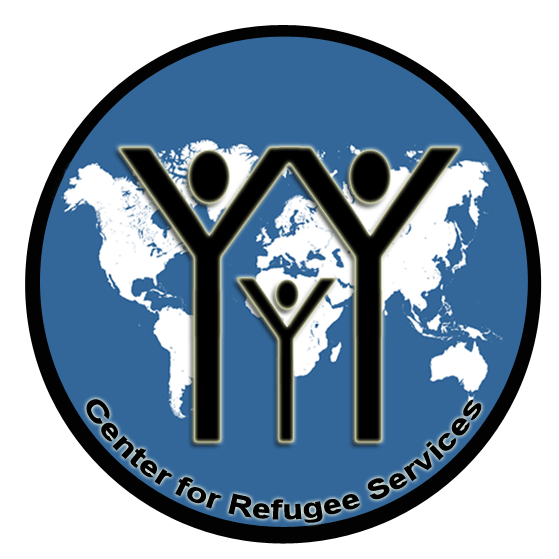 Center for Refugee Services 2020 Scholarship Application InformationApplication Deadline: Monday, March 23 at 7:30 pm.  Must include application, essay, video, transcript, and reference letter.Mail or bring in person to Center for Refugee Services, 8703 Wurzbach Rd, San Antonio TX 78240.For additional information, contact Marie McClendon at 830-832-6793.Application Guidelines:Every line should be completed NEATLY in inkEssay and video must be student’s original work. Editing help is allowed and encouraged.  Do not copy from other sources.CRS will use e-mail and text message as the primary ways to contact you. It is very important that you check these often.Attendance at Awards Ceremony is required.Plan ahead. Allow your teachers and counselors a week or more to respond.Application/Essay Assistance:Tutoring is available at Center for Refugee Services on Monday evenings from 7:00 to 8:30 pm.  You may bring your essay to work on at that time.Scholarship Levels:$1,000 Prestige Award  $500 	Merit Award  $250 	Recognition AwardAwards Ceremony: 	Saturday, April 25, 2020 		Student check-in 1:30 pm. Ceremony starts promptly at 2:00 p.m.University United Methodist Church5084 De Zavala, San Antonio, TX 78249Labyrinth Room (on the north side of De Zavala, in the building next to Chick Filet, 2nd floor, room 205) Essay Topic:       You are living in a country completely new to you. How is this different from what you expected?  Write an original essay.  Use 12 point font, double-spaced, no more than 2 pages.Video:        Share a tradition from your culture that is important to you.  Use a cell phone to record a 1-2 minute video of yourself addressing the topic. Be creative!  Be sure we can see and hear you in the video.  Use a quiet location to eliminate background noise.  Email the video as an attachment to  ScholarCRS@gmail.comby the application deadline.  Ask your teacher for help.  In the subject line of the email, write (your name)’s video.** Eligible applicants must be students graduating from San Antonio, TX high schools between December 2019 and August 2020, who entered the United States with an I-94 or an SIV and were classified as refugees by the UNHCR with Green card codes showing EI, EQ, or RE.  All essays and videos become the property of the Center for Refugee Services and will not be returned.2020 REFUGEE STUDENT SCHOLARSHIP APPLICATIONCenter for Refugee ServicesName:____________________________________________________________________ Gender: M  FParent’s Name: ________________________________________________________________________Student ID:_________________________  	Phone: _______________________________________Email : ______________________________________________________________________________Home Address: _______________________________________________   Zip Code: _______________  	Year of Arrival in US: ______________	   Native Language(s): _________________________________Home Country: ________________________________________________________________________High School: ______________________________________School District: ______________________Counselor’s Name: ________________________________ Counselor’s phone: ____________________Counselor’s Email: _____________________________________________________________________School Contact (Teacher): ______________________________Subject: __________________________Teacher’s phone: ________________________________   Teacher’s email: _______________________			Names of school-related extra programs such as sports, honor society and/or community service/volunteer:_____________________________________________________________________________________List employment/jobs: ___________________________________________________________________Name and location of college, university or technical school you plan to attend: ____________________Have you received an acceptance letter?  Yes or No       (If so, include a copy with the application.)Completed application must be turned in to CRS by March 23, 2020 at 7:30 pm. It must include:1. Essay (See cover letter for details.) 	2. Video (See cover letter for details.)3. Official High School transcript4.  Teacher Reference letterFor office use: Date received _________________   Missing items  _____________  